Publicado en Madrid el 19/03/2019 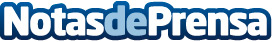 Sólo un 30% de empresas españolas realizan formación para sus empleados, según AenoaLa formación continua se presenta como la herramienta para mejorar las aptitudes y capacidades de sus empleados, aumentando así la competitividad de todos los sectores económicosDatos de contacto:Mar Beltrán917371516Nota de prensa publicada en: https://www.notasdeprensa.es/solo-un-30-de-empresas-espanolas-realizan Categorias: Nacional Madrid Eventos Recursos humanos http://www.notasdeprensa.es